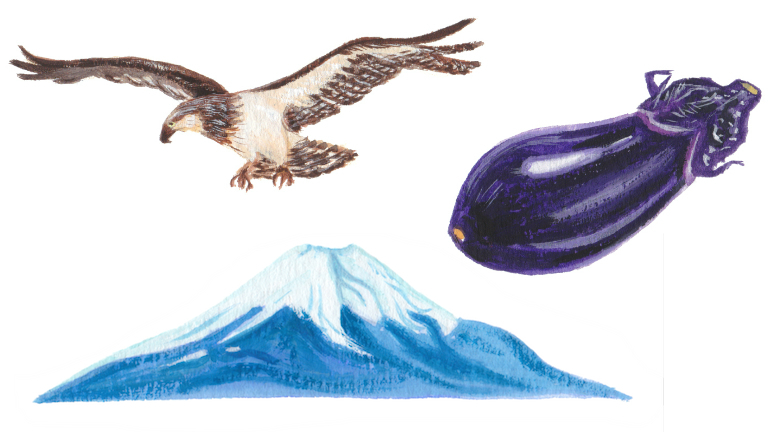 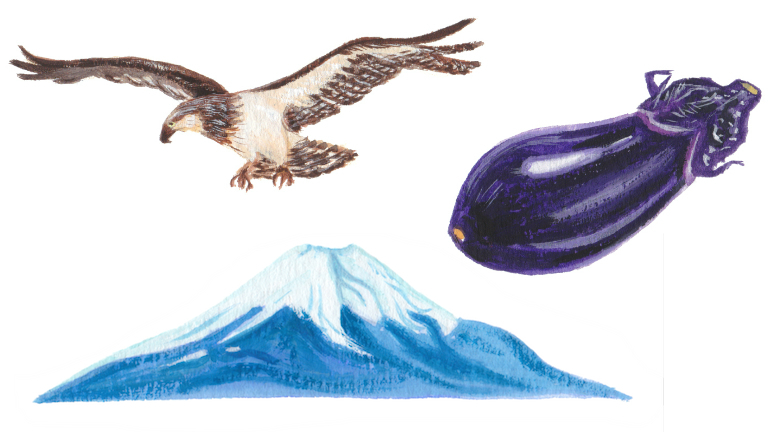 　　ぽかぽか　　　　だより　　　　　　　　　　　　　　1月号　（第142号）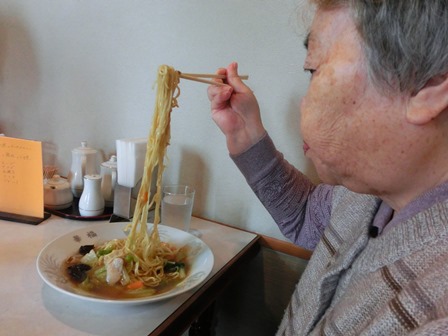 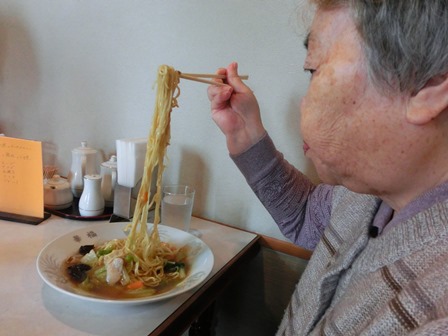 　　　　　　　　　　　　　　　　　　　　　　　　　発行者　　介護老人保健施設　　　康楽苑　　　　　　　　　　　　　　　　　　　　　　　　　〒020－0401 　地割６４番の2　　　　　　　　　　　　　　　　　　　　　　　　　ＴＥＬ・ 019（696） 5811　・　（675） 1211　　　	FAX・ 019（696） 5521　　　　　　　　　　　　　　　　　　　　　　　　　発行日　平成31年　1月10日　　　　　　　　　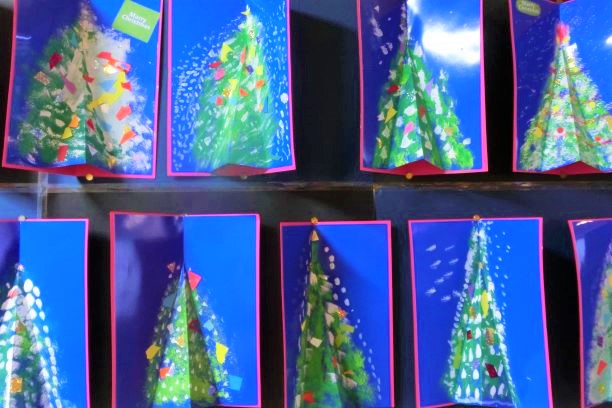 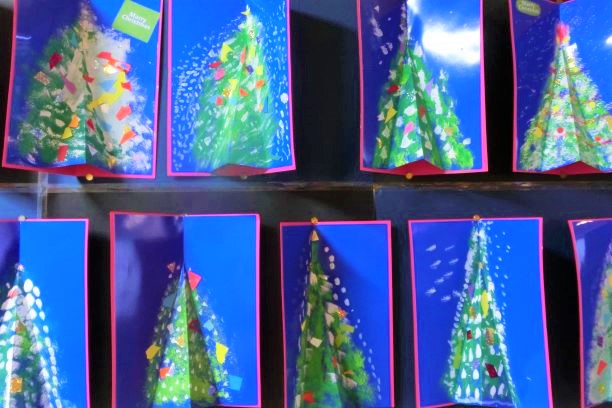 （利用者様による臨床美術での作品のクリスマスアートです）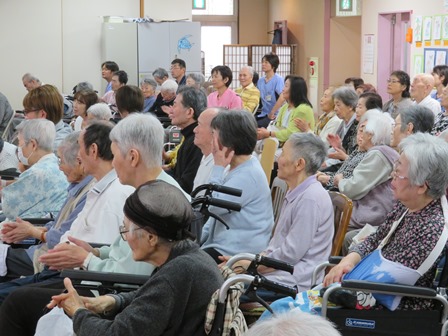 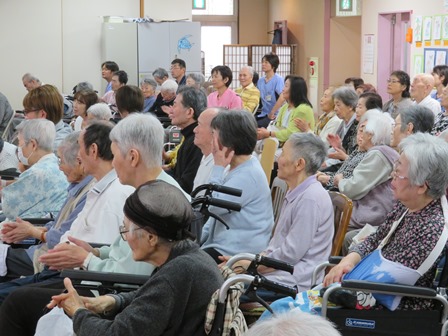 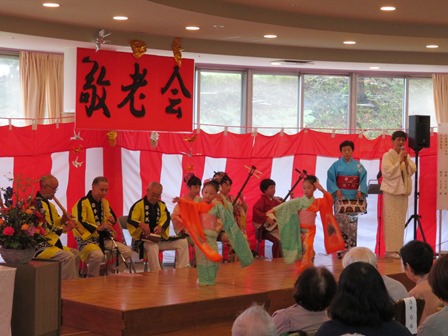 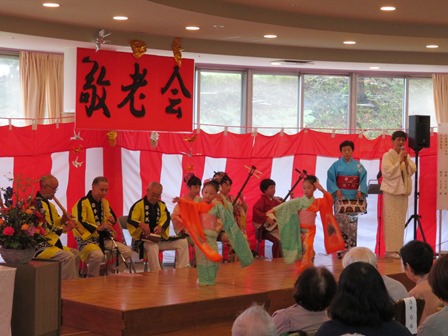 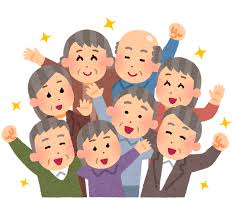 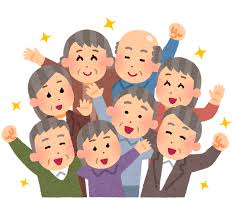 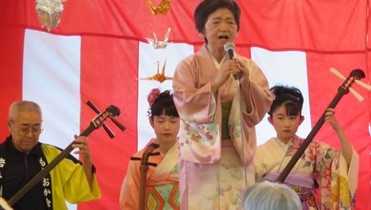 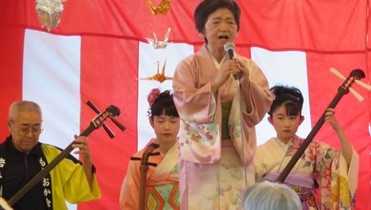 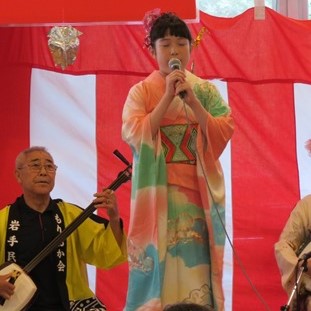 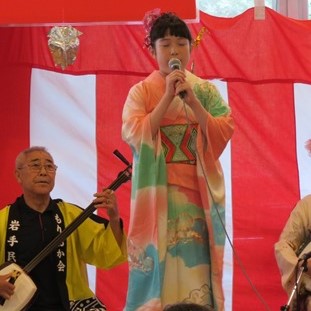 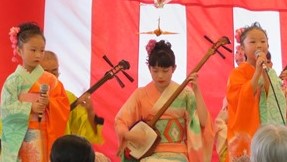 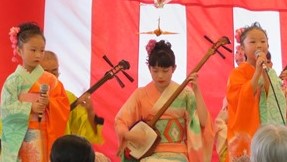 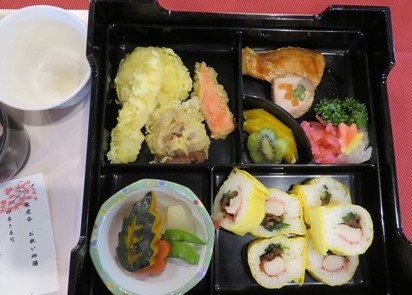 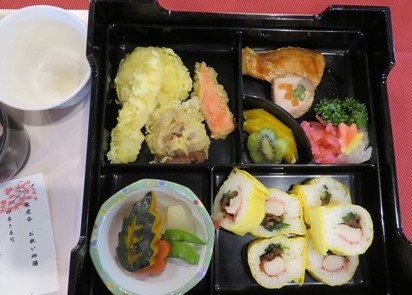 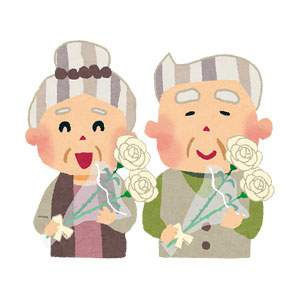 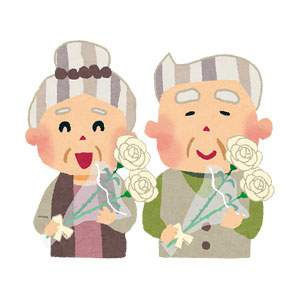 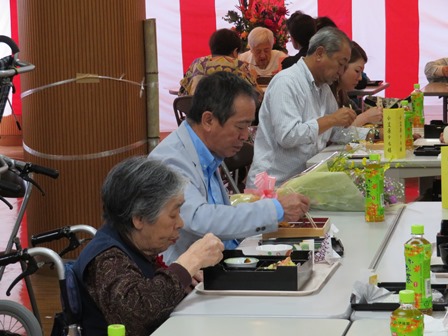 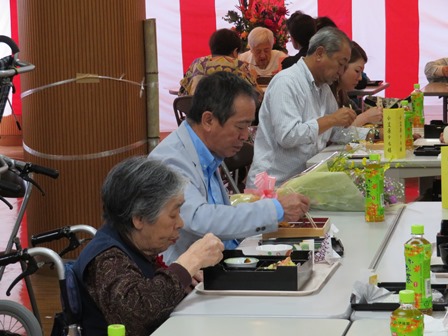 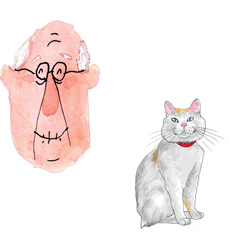 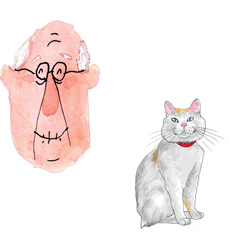 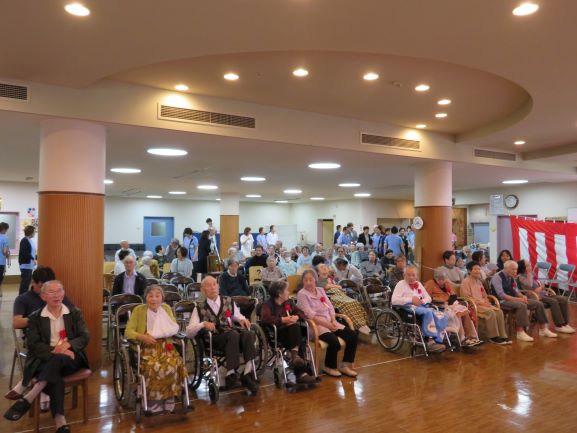 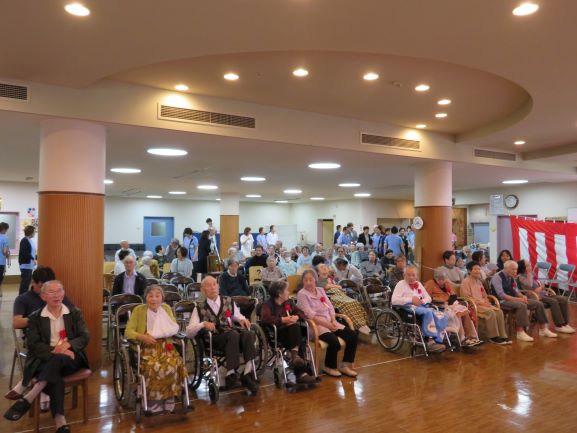 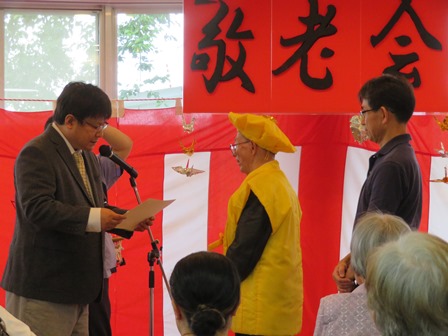 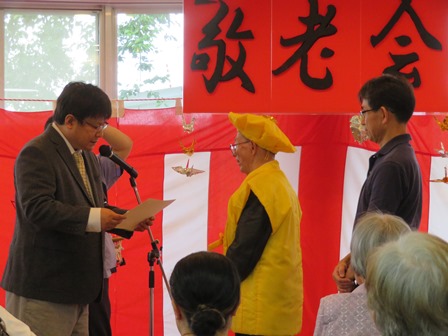 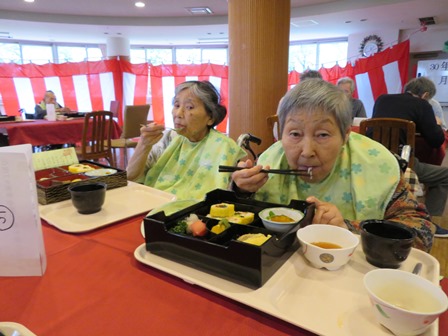 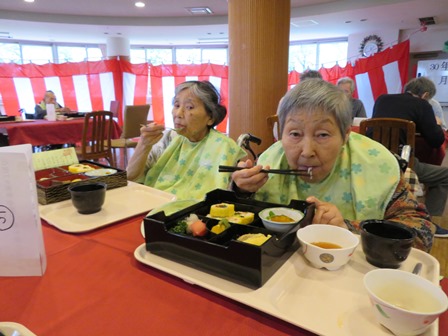 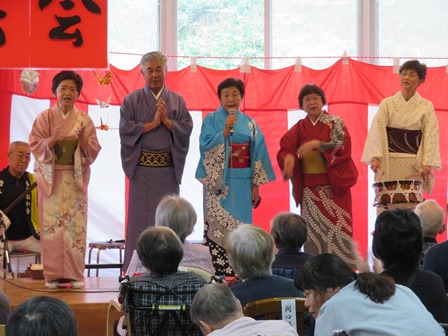 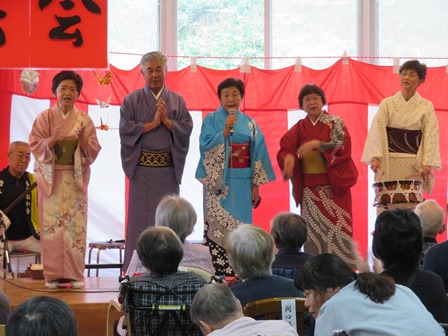 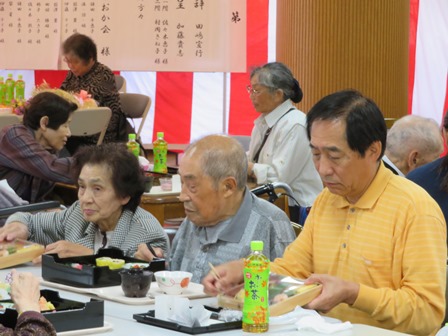 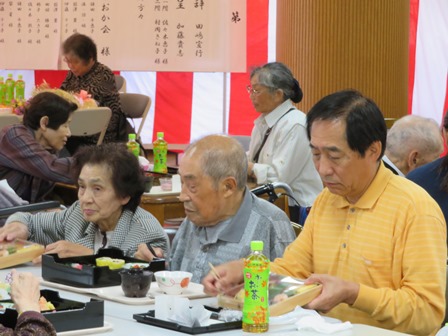 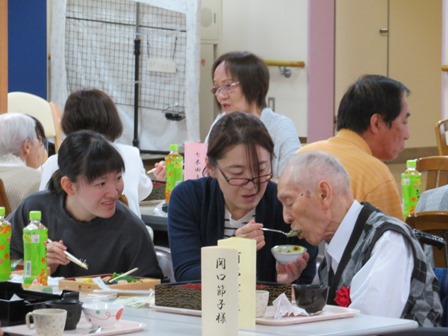 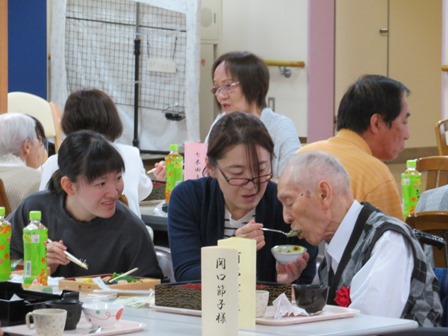 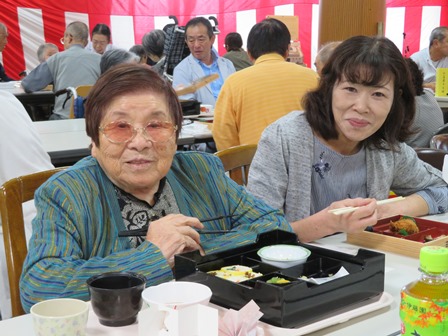 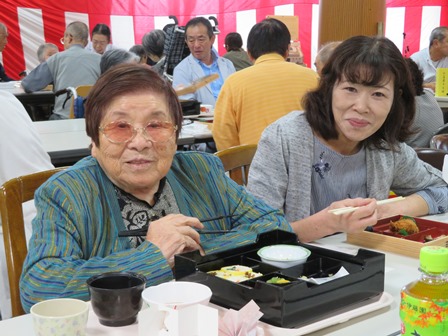 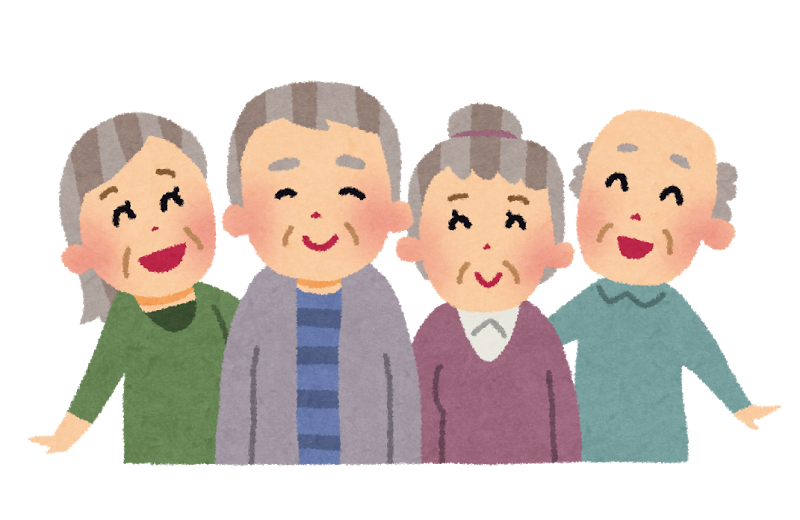 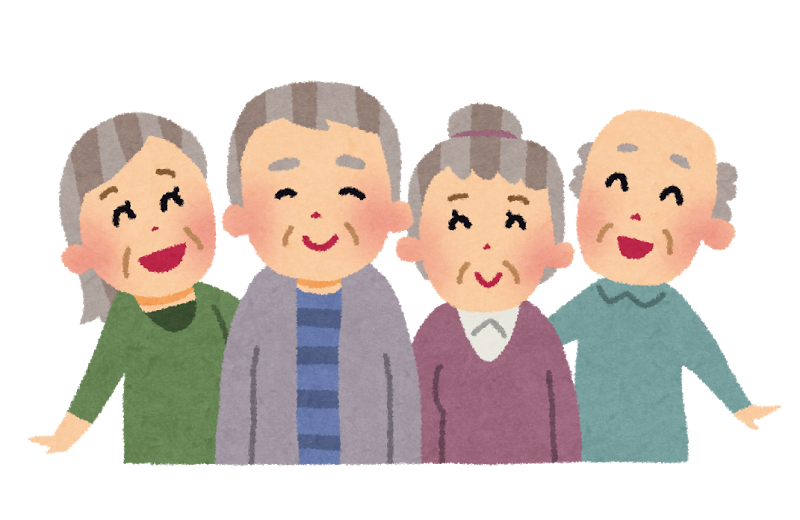 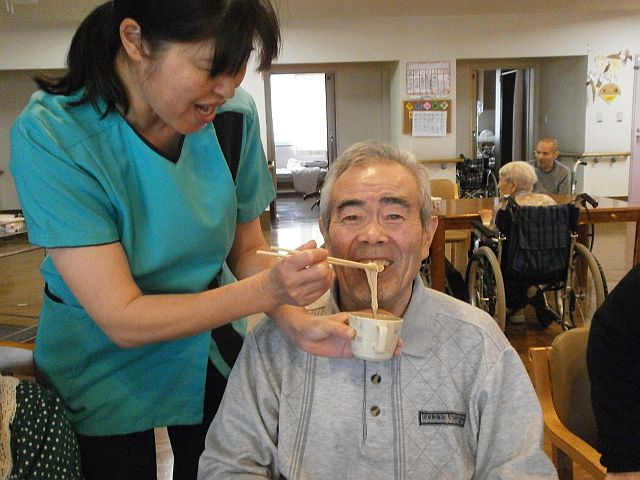 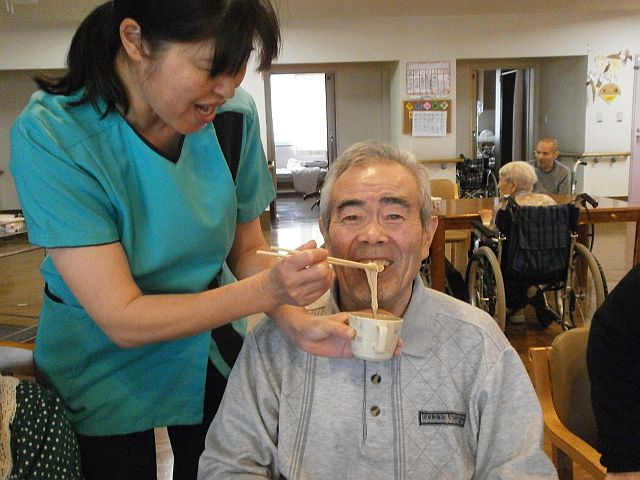 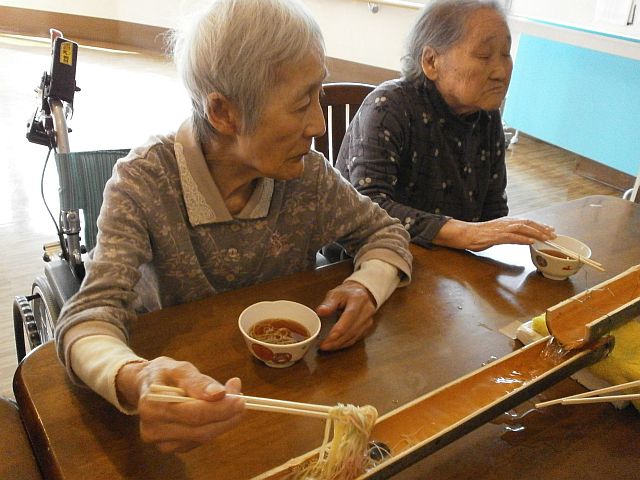 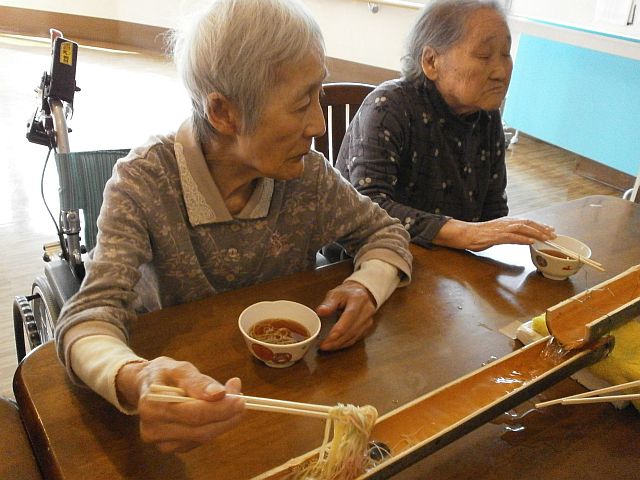 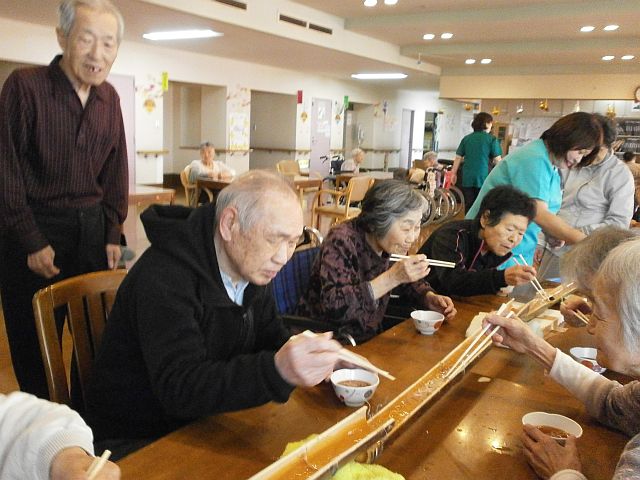 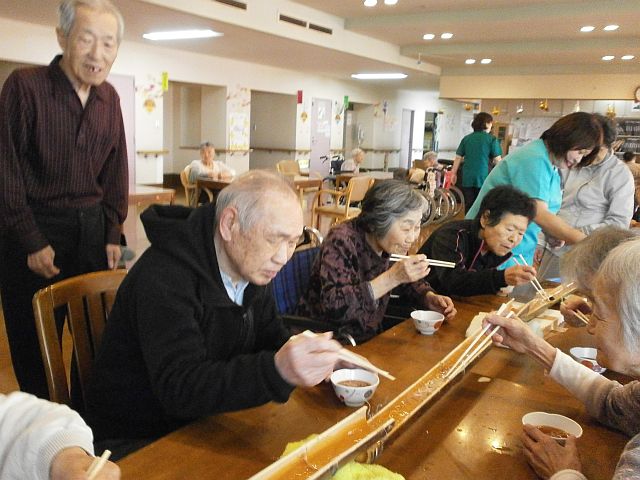 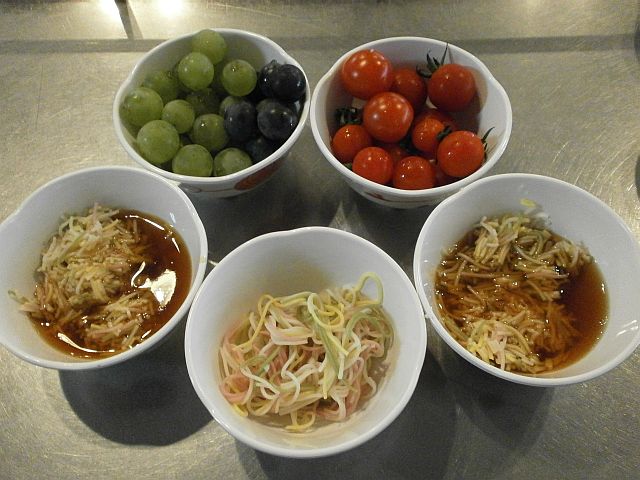 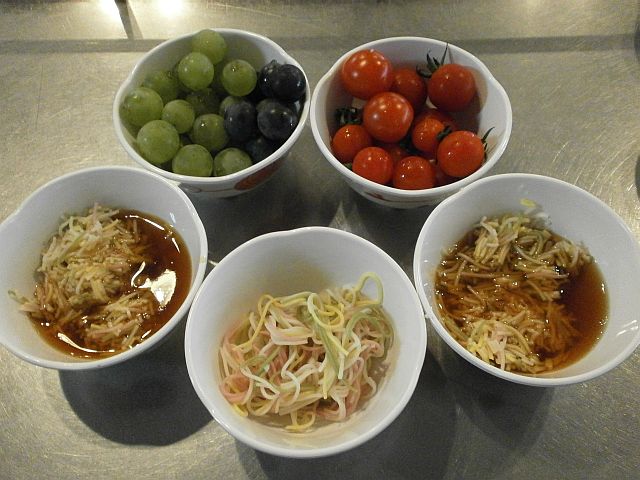 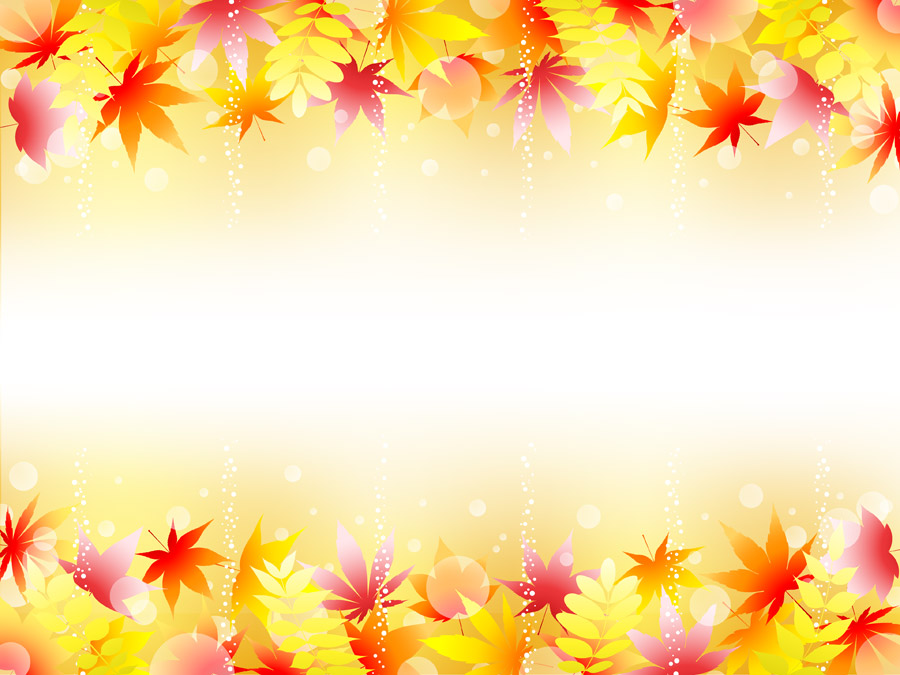 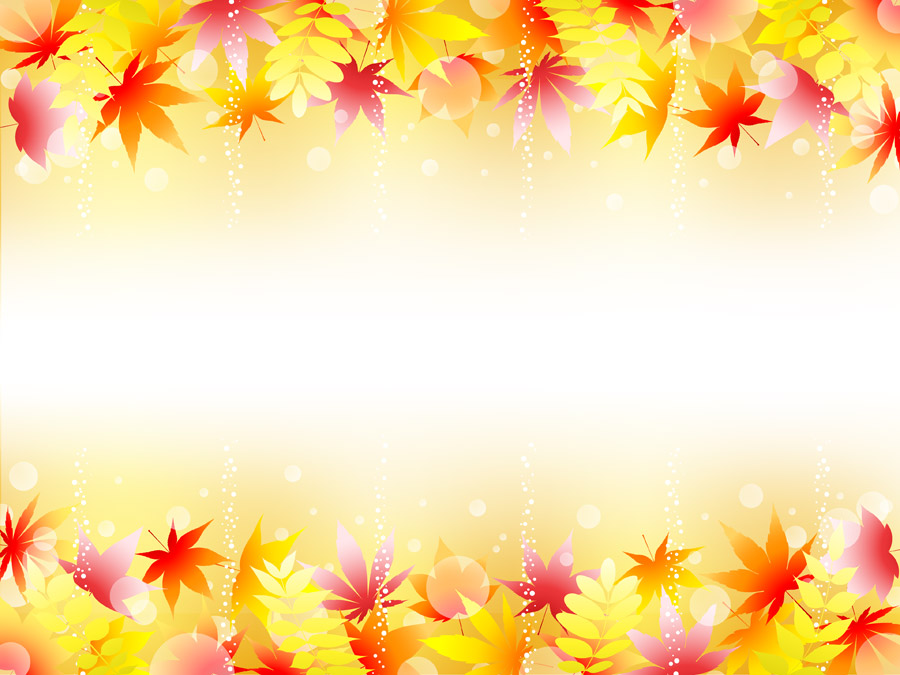 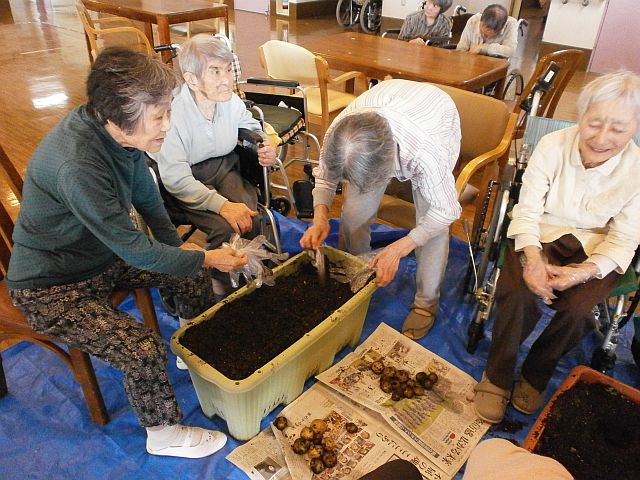 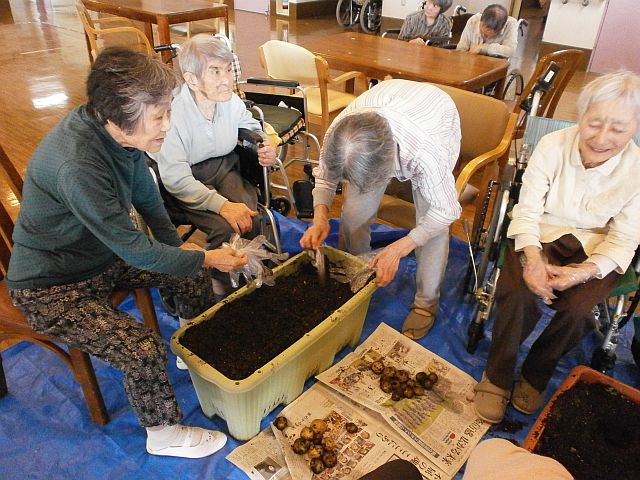 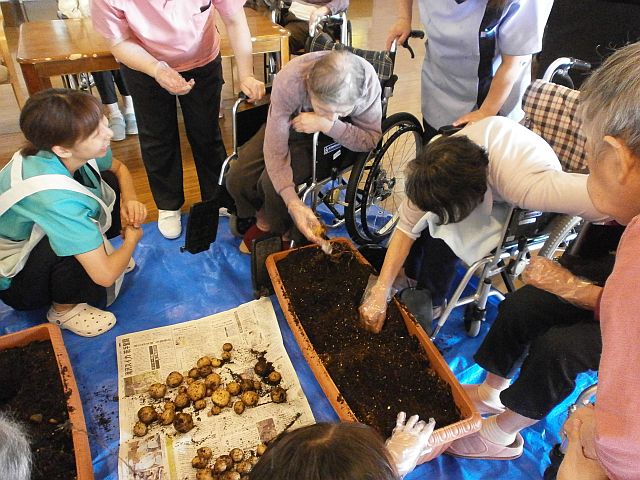 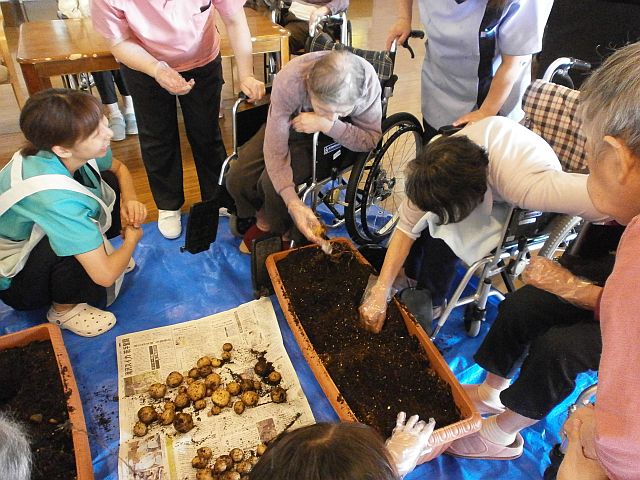 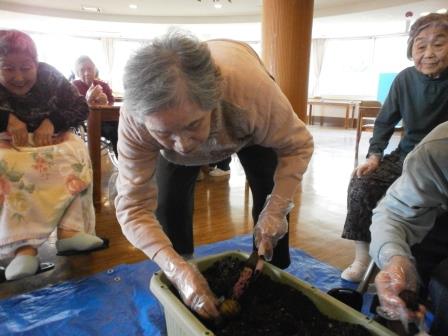 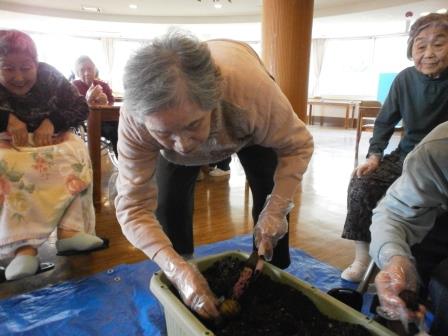 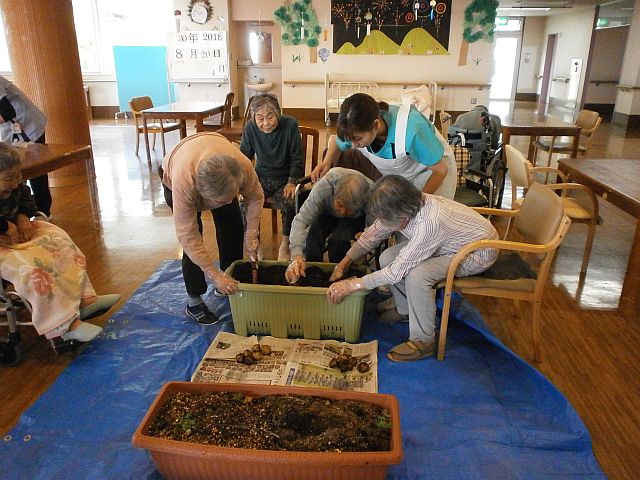 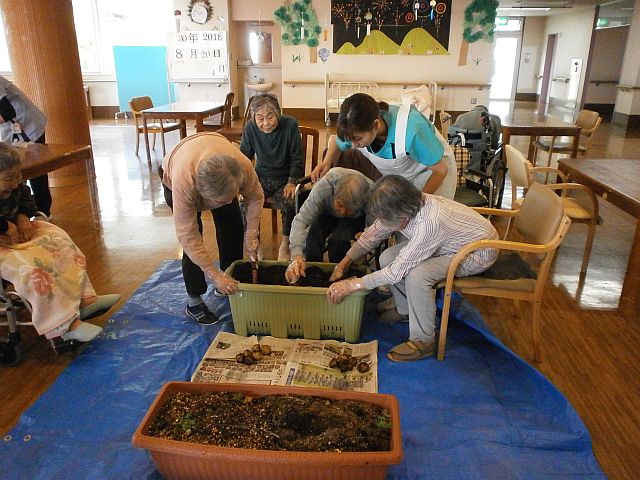 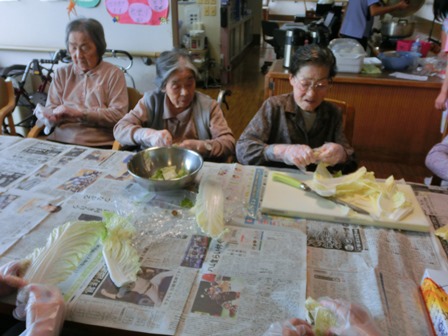 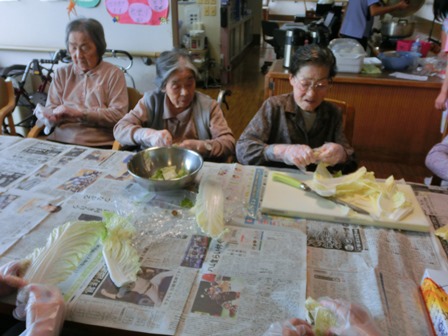 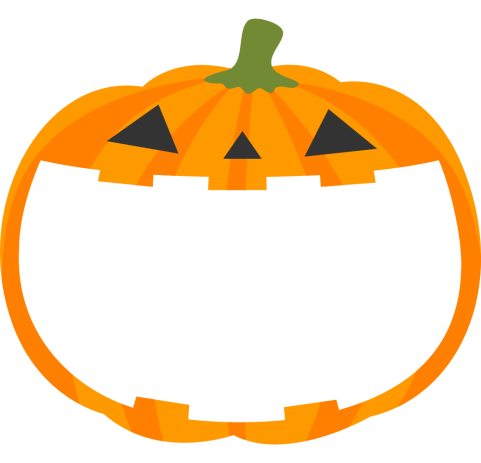 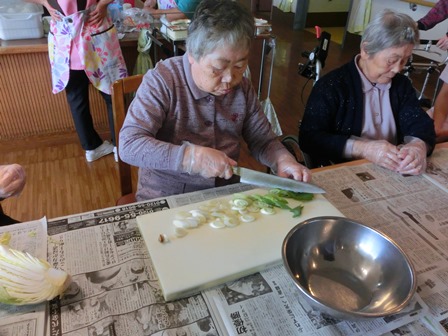 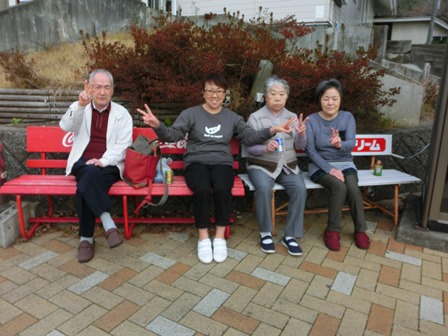 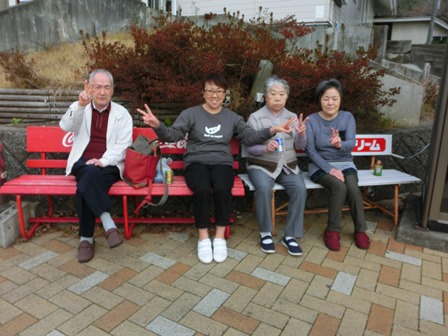 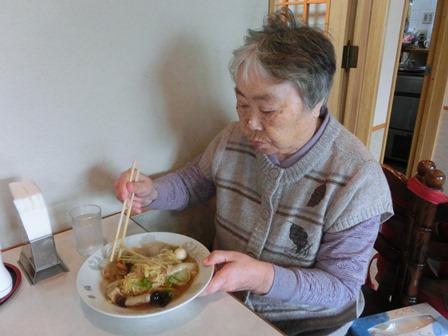 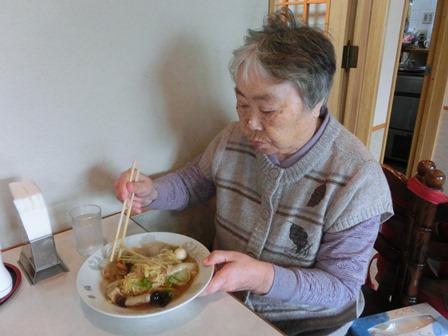 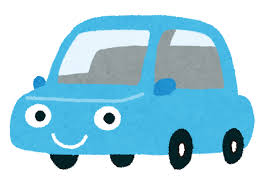 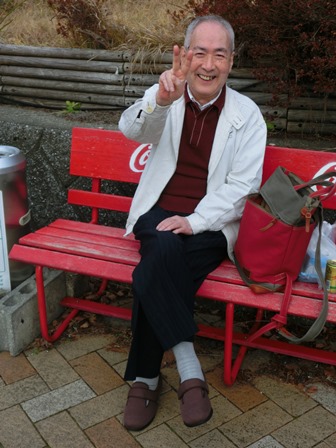 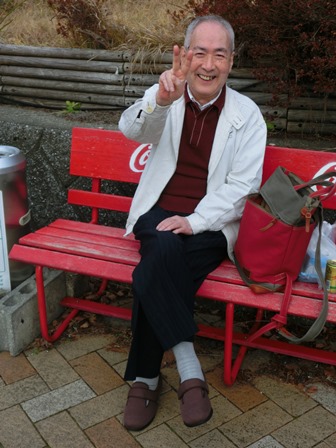 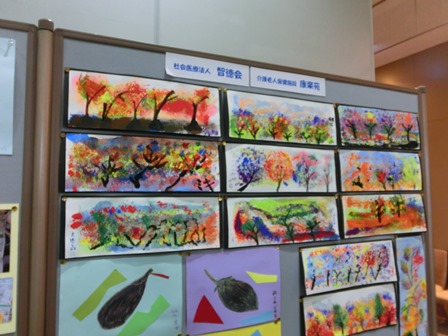 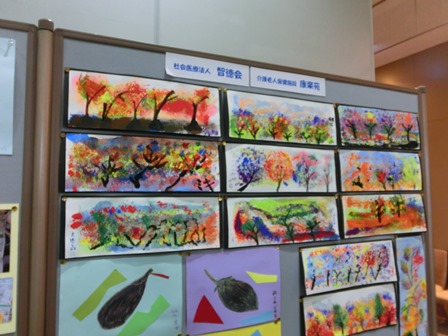 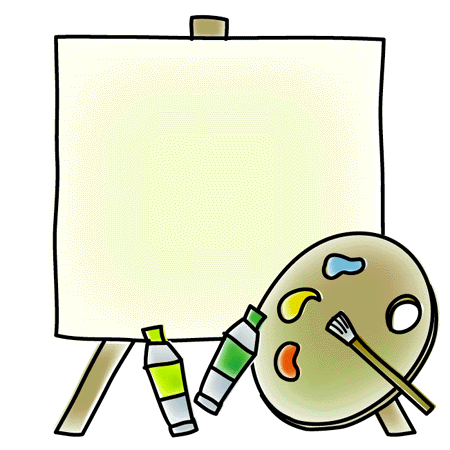 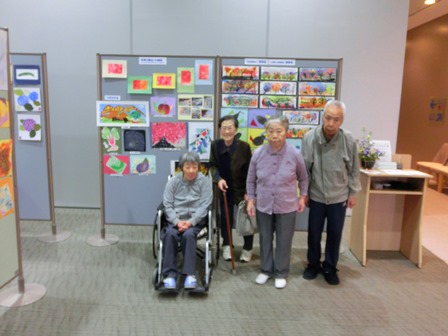 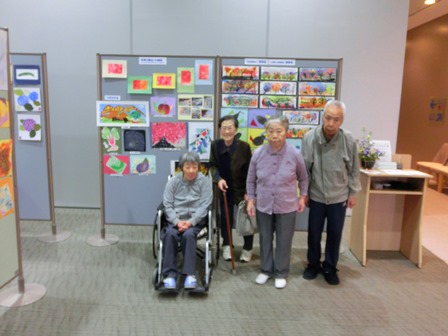 編　　　　　　　　　　　　　　　　　　　　　　　　集　　　　　新しい年を迎え皆様はいかがお過ごしでしょうか？今号で半数の編集委員が入れ替わり来号からはより見やすくより楽しい紙面作りをしていきます。今年もさまざまな行事を取り上げますのでよろしくお願い致します。後　　　　　　　　　　　　　　　　　　　　　　　　記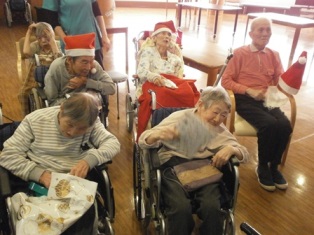 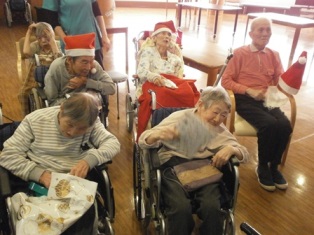 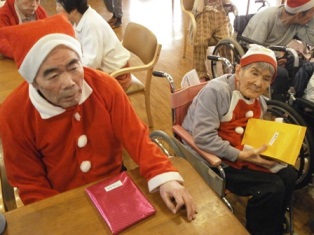 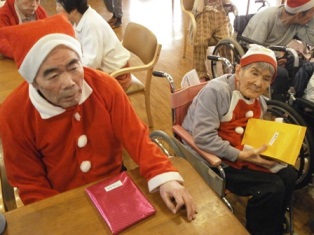 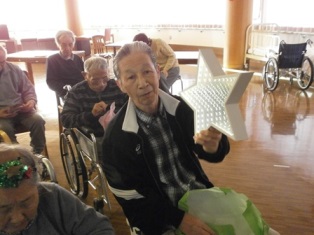 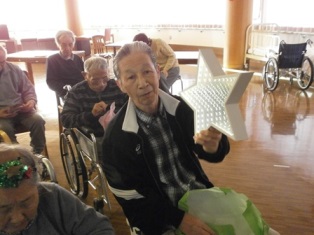 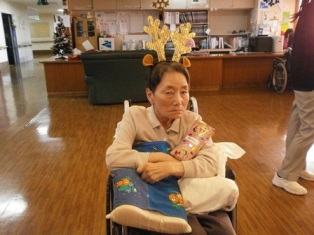 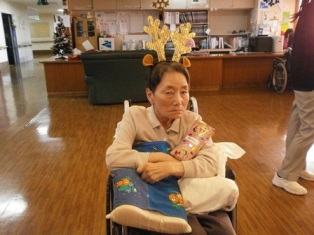 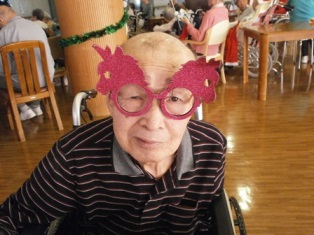 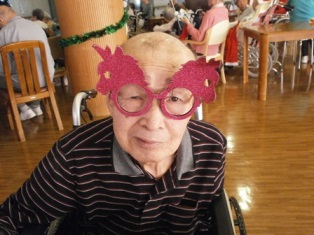 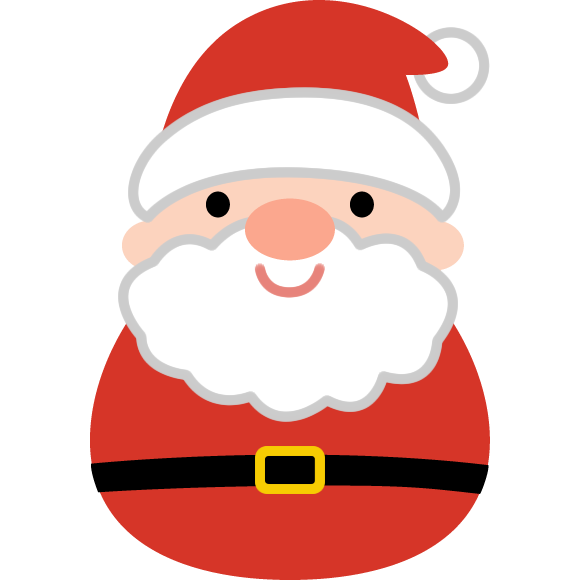 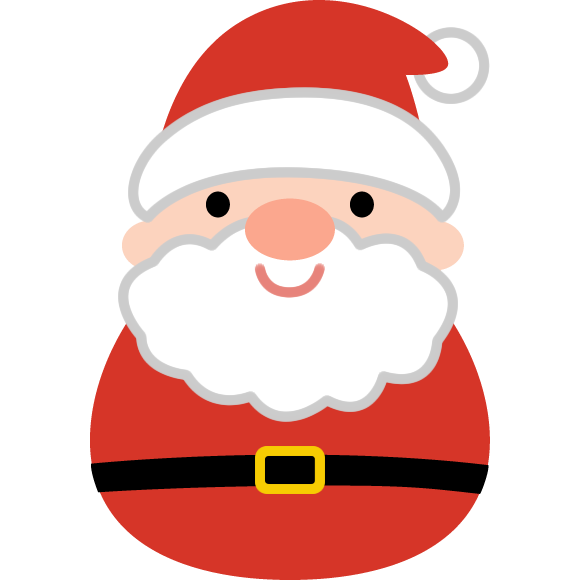 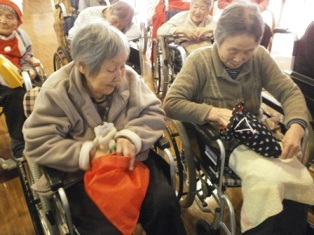 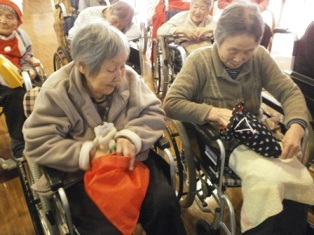 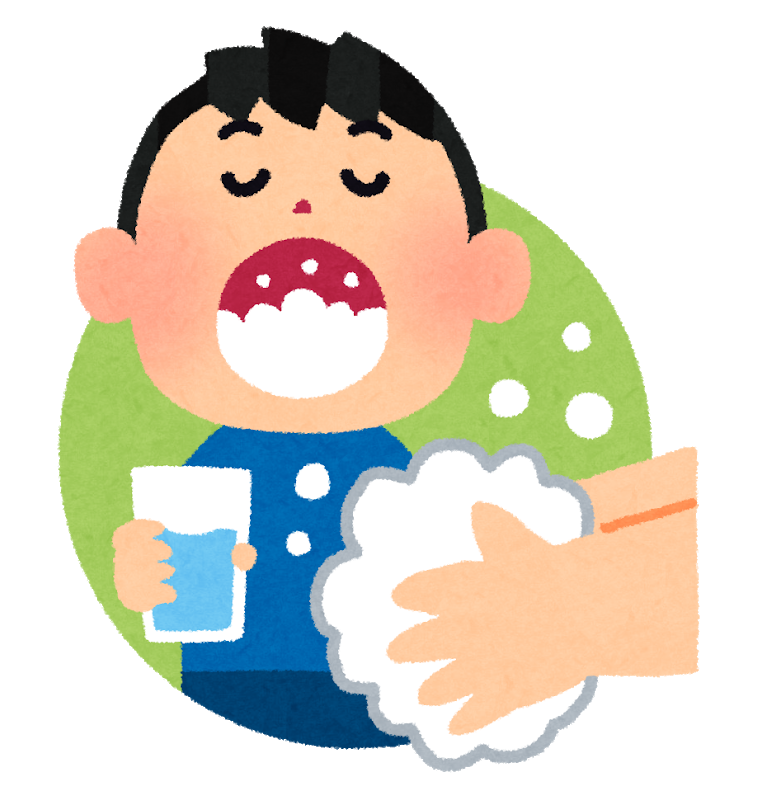 